															         T.C.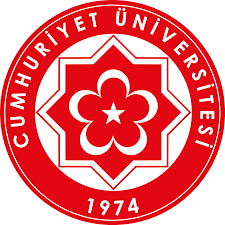 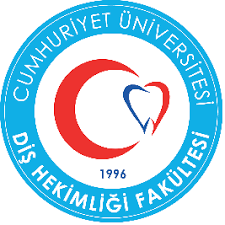 SİVAS CUMHURİYET ÜNİVERSİTESİDİŞ HEKİMLİĞİ FAKÜLTESİ…………………………..ANABİLİM DALI UZMANLIK TEZİ DEĞERLENDİRME JÜRİ TUTANAĞI Fakültemiz  ........................... Anabilim Dalında ...................................... danışmanlığında ..................…............... tarafından hazırlanan “.....................................................................................” konulu uzmanlık tezini değerlendirmek üzere, Fakültemiz Yönetim Kurulu’nun ................................ tarih ve ...................... sayılı toplantısında oluşturulan jürimiz ............................. tarihinde saat ............. da ................................................................................... Başkanlığında toplanmıştır.Jüri Üyelerinin ekte sunulan tez değerlendirme raporları tartışılmış  ve  Dt. …………………………… tarafından hazırlanan ve savunması yapılan uzmanlık tezinin    BAŞARILI / BAŞARISIZ    olduğuna karar verilmiştir. TARİH.…/…./…….BAŞKANAdı-Soyadı,Anabilim Dalı(İmza)JÜRİ ÜYESİ               						JÜRİ ÜYESİ        Adı-Soyadı							Adı-SoyadıAnabilim Dalı							Anabilim Dalı     (İmza)							     (İmza)EKLER: Uzmanlık Tezi Değerlendirme formları